Darwin Table Tennis Association Inc.  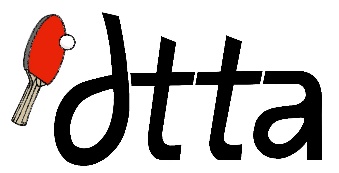 Minutes of MeetingMonday 11 May 2020 D.T.T.A. Marrara Multi-Purpose HallDistribution: Attendees/Apologies + Notice-boardMeeting opened 7:30pmAttendance / ApologiesPrevious Minutes Accepted: 2 March 2020	Moved: MY, Seconded: RH.Other BusinessGS Informed the committee about the “Spinneroos” program, coached by Oscar van Cuylenborg on a proposed session: Wednesdays from 5-6 pm. GS The “Corporate Cup” was proposed where 8-10 organisations have internal competition, with the winners competing against other organisations. Mainly for fun.GS Discussed that female player participation at DTTA needs to be addressed. “…lowest numbers in years.”MY Junior practice sessions to recommence sometime after 5th of June.Outstanding ActionsNilClaims for Reimbursement	NilTreasurer’s Report NL to purchase books and receipt books for each grade.Had a discussion regarding keeping a paper trail for money received as match fees, etc. stay with current method for now.Grade Match Report	RH has provided a rundown on the A Grade roster and teams. To be finalised before the end of the week. 	MY to phone call/email players from B Grade to help build up the roster for B Grade.	CM has a few players short of having 6 teams in C Grade.Drink Machine Takings    Deferred till next meeting.Other BusinessSalvation Army Sunrise. Maybe fortnightly or monthly. 1:30 – 3 pm on Wednesdays. NL will take on supervisor role.     [Added after meeting] Status of NAB Bank Authorised Users:     To be removed:     Gavin Bedford (former committee member), Robert D’Arcy (outgoing Treasurer)    To be added:     NL (new Treasurer)    Present users:     RH, MYNext Meeting: Monday 2 March 2020. Close.PresentApologyNameInitials1Natasha LinakerNL2Michael YaxleyMY3Christine MarshallCM4Simon LiSL5Brodrick OnBO6Robert HoRHGraham SymonsGS